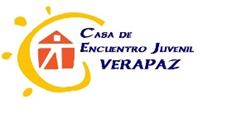 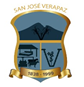 PLAN DE TRABAJO DE LA CASA DE ENCUENTRO JUVENIL 2019PRESENTACION DE LA RESPONSABLE DE LA CASA DE ENCUENTRO
La Alcaldía Municipal de Verapaz, a través de la Casa de Encuentro Juvenil, promueve acciones que ayuden al progreso de la niñez y la adolescencia, incorporando una visión integral para prevenir los diferentes peligros diarios que afrontan los jóvenes con el trastorno de la delincuencia apoyando en los diferentes talleres impulsado junto a EDUCO.en el cual se promueve factores de protección en niños, niñas adolescentes y jóvenes, promoviendo los derechos de la niñez, y realizando actividades encaminadas al fortalecimiento de la ciudadanía activa, así como el desarrollo de habilidades para la vida, entre ellas, talleres artísticos, servicio de biblioteca y consulta por internet.INTRODUCCIÓNEl presente Plan de Trabajo de la casa de encuentro juvenil de Verapaz en conjunto con de la Alcaldía municipal de Verapaz contiene las diferentes acciones propuestas y en ejecución en materia Organizativa y social a nivel rural y urbano, en coordinación con EDUCO, en concordancia con lo propuesto por la estrategia municipal de trabajo local y la política municipal juvenil, impulsando talleres artísticos y taller vocacionales, de gran valor para la vida, biblioteca pública  y consultad e internet, la hora del cuento, con los diferentes edades con propósito de mejorar nuestra sociedad el buen rendimiento académico y emprendedurismo con los talleres y proyecto de cine foros y administración de los 8 club´s para promover el desarrollo intelectual, social y emocional.OBJETIVOS.Objetivo General.Promover factores de protección en niños, niñas adolescentes y jóvenes con sus respectivos derechos encaminado al fortalecimiento de la ciudadanía activa, así como el desarrollo de habilidades para la vida, entre ellas, talleres artísticos y vocacionales, servicio de biblioteca, consulta por internet y la hora del cuento.Objetivos EspecíficosSocializar y desarrollar acciones sociales que den a conocer las actividades que la municipalidad ejecuta a nivel del territorio apoyando la organización de los diferentes sectores tomando como base la Participación Ciudadana por medio de Actividades Culturales y cívicas.Sensibilizar sobre la no violencia y no discriminación de la niñez y adolescencia del municipio para contribuir a una sociedad más justa y democrática. Promover el liderazgo de los jóvenes en el ejercicio de la ciudadanía, a través del fortalecimiento de sus capacidades, establecimiento de espacios de participación y alianzas estratégicas para el desarrollo de la misma.Contribuir al acceso a los servicios de salud y salud sexual reproductiva con enfoque de género y derechos; para los jóvenes y adolescencia a lo largo de su ciclo de su vida.METAS.Ejecutar en un 100% las actividades de este plan.Impulsar y promover la Participación Ciudadana con enfoque de género desde los espacios que la municipalidad brinda acompañamiento a nivel del territorio nivel de la micro región asiendo inclusión de todos los sectores.Implementación de política Municipal de la juventud del municipio de VerapazPromover una cultura de denuncia de género en caso de violencia de género y empoderamiento entre la población de la niñez y la adolescencia verapacense por medio de actividades culturales y de incidencia social a nivel rural y urbano.VISIONLlegar a ser un municipio modelo en el desarrollo social, producto organizado generador de oportunidades con equidad de género, solido prestigio en todas sus áreas logrando una población con desarrollo integral, sostenible y sustentable.MISIONSomos una municipalidad comprometida con la participación ciudadana basado en le trabajo honesto y transparente para dar un servicio de calidad con eficiencia y eficacia que garantice el sostenimiento del desarrollo económico y social de los habitantes de Verapaz Ongs apoyan alas organización juvenil y niñez en el municipio:EDUCOCRONOGRAMA DE ACTIVIDADES DE CASA DE ENCUENTRO JUVENIL DE VERAPAZ DEL PERIODO 2019CRONOGRAMA DE ACTIVIDADES DE CASA DE ENCUENTRO JUVENIL DE VERAPAZ DEL PERIODO 2019CRONOGRAMA DE ACTIVIDADES DE CASA DE ENCUENTRO JUVENIL DE VERAPAZ DEL PERIODO 2019CRONOGRAMA DE ACTIVIDADES DE CASA DE ENCUENTRO JUVENIL DE VERAPAZ DEL PERIODO 2019CRONOGRAMA DE ACTIVIDADES DE CASA DE ENCUENTRO JUVENIL DE VERAPAZ DEL PERIODO 2019CRONOGRAMA DE ACTIVIDADES DE CASA DE ENCUENTRO JUVENIL DE VERAPAZ DEL PERIODO 2019CRONOGRAMA DE ACTIVIDADES DE CASA DE ENCUENTRO JUVENIL DE VERAPAZ DEL PERIODO 2019CRONOGRAMA DE ACTIVIDADES DE CASA DE ENCUENTRO JUVENIL DE VERAPAZ DEL PERIODO 2019CRONOGRAMA DE ACTIVIDADES DE CASA DE ENCUENTRO JUVENIL DE VERAPAZ DEL PERIODO 2019CRONOGRAMA DE ACTIVIDADES DE CASA DE ENCUENTRO JUVENIL DE VERAPAZ DEL PERIODO 2019CRONOGRAMA DE ACTIVIDADES DE CASA DE ENCUENTRO JUVENIL DE VERAPAZ DEL PERIODO 2019CRONOGRAMA DE ACTIVIDADES DE CASA DE ENCUENTRO JUVENIL DE VERAPAZ DEL PERIODO 2019CRONOGRAMA DE ACTIVIDADES DE CASA DE ENCUENTRO JUVENIL DE VERAPAZ DEL PERIODO 2019ORGANIZACIÓN Y FUNDAMENTACIÓN ORGANIZACIÓN Y FUNDAMENTACIÓN ORGANIZACIÓN Y FUNDAMENTACIÓN ORGANIZACIÓN Y FUNDAMENTACIÓN ORGANIZACIÓN Y FUNDAMENTACIÓN ORGANIZACIÓN Y FUNDAMENTACIÓN ORGANIZACIÓN Y FUNDAMENTACIÓN ORGANIZACIÓN Y FUNDAMENTACIÓN ORGANIZACIÓN Y FUNDAMENTACIÓN ORGANIZACIÓN Y FUNDAMENTACIÓN ORGANIZACIÓN Y FUNDAMENTACIÓN ORGANIZACIÓN Y FUNDAMENTACIÓN ACTIVIDADMESESMESESMESESMESESMESESMESESMESESMESESMESESMESESMESESMESESENEROFEBREROMARZOABRILMAYOJUNIOJULIOAGOSTOSEPTIEMBREOCTUBRE NOVIEMBREDICIEMBRETALLER DE COSMETOLOGÍA Y BARBERÍAxxXXASAMBLEAS CON LOS JÓVENESxxxxxxTALLER DE INGLES xPARTICIPACIÓN EN LAS FIESTAS PATRONALES DE SAN JOSÉ VERAPAZxRECREACIÓN DEPORTIVAxTALLER DE CIBER DELITOxx  LA HORA DEL CUENTO	xxxxxxxxxxxxTALLER DE DIBUJO Y PINTURAxxxTALLER DE BISUTERÍAxxxxRECIBIMIENTO DE DONACIÓN DE LIBROS xxFORMACIÓN DE SALUD SEXUAL Y REPRODUCCIÓN xxXFESTIVAL JUVENILXTIN MARÍN MÓVILxDIA DEL NIÑOxCLUB´S : PING PONG, LECTURA, COMO CONTAR UN CUENTO, DE BAILE, BIBLIOTECA VIRTUAL DE DJ, DE ABECEDARIO PNL, CINE FORO,JUEGOS METNALES, JUEGO DE ESTRATEGIA, CAMPAÑAS DE LECTURA. REUNIONES Y ENSAYOSxxxxxxxxTALLERES DE PIÑATERIAxxMIS VACACIONES RECREATIVASxTALLER DE COCINAXX